…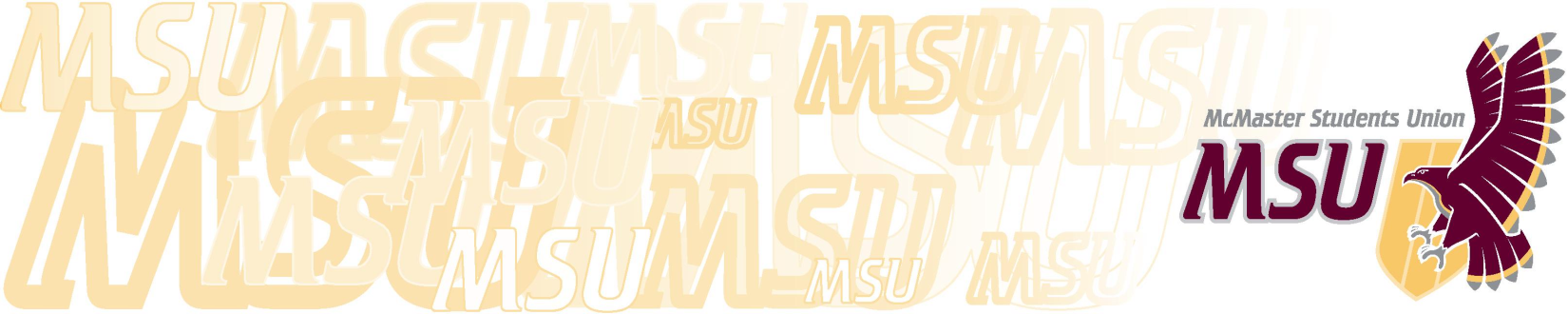 Operating Policy – Child Care Centre Advisory Committee 1.	PurposeTo act as an Advisory body to the Child Care Centre and allow for consultative management of the Service.2.	MembreshipVoting members shall be:The Director (chairperson);Vice-President (Finance);Two (2) MSU/SRA members;Three (3) parents of the children at the Centre;One (1) Teacher in the Centre.MSU General ManagerQuorum shall be 50% of the membership.3.	Duties of the Committee The Child Care Centre Advisory Committee shall:Recommend to the Director the allocation of monies garnered through fundraising;Undertake efforts to promote the interests of the Child Care Centre;Review practices of the Centre from time to time, making recommendations to the SRA for its continued improvement.The Child Care Centre Advisory Committee members’ term of office shall be:From September 1 until August 31 for non-MSU members;From their election until March 31 for MSU members.4.	SubcommitteesThe Church Liaison Committee shall:Consist of the Director and  the MSU General Manager;Discuss and resolve any issues between the Church and the Child Care Centre Advisory Committee;Review the lease agreement.The Personnel Committee shall:Consist of the Director of the Child Care Centre, one (1) member of the Board of Directors, and one (1) parent member;Assist with the hiring of staff;Address parent’s concerns.The Social Committee shall:Initiate, organize, and carry through on social events for the children, parents, and staff of the Child Care Centre;Be composed of any interested parents, staff, or MSU members.The Fundraising Committee shall:Consist of one (1) member of the Advisory Committee, the Child Care Director and interested parents;Be responsible for organizing fundraising events.